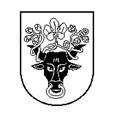 Pasvalio rajono savivaldybės tarybaSprendimasDėl  Pasvalio rajono savivaldybės 2015 metų biudžeto patvirtinimo2015 m. vasario 19 d.	Nr. T1-13PasvalysVadovaudamasi Lietuvos Respublikos vietos savivaldos įstatymo 16 straipsnio 2 dalies 15 punktu, Lietuvos Respublikos biudžeto sandaros įstatymu, Lietuvos Respublikos 2015 metų valstybės biudžeto ir savivaldybių biudžetų finansinių rodiklių patvirtinimo įstatymu, Pasvalio rajono savivaldybės taryba n u s p r e n d ž i a:1. Patvirtinti: 1.1. Pasvalio rajono savivaldybės biudžeto pajamas: 21979021  Eur (1 priedas), iš jų: 8411935 Eur speciali tikslinė dotacija, 1023285 Eur įstaigų pajamos už teikiamas paslaugas (2 priedas), 273546 Eur metų pradžios biudžeto lėšų likutis, 970000 Eur Savivaldybės biudžeto deficitas (paskolos). 1.2. Pasvalio rajono savivaldybės biudžeto asignavimus  21979021 Eur, iš jų:1.2.1. 9580349 Eur darbo užmokesčiui;1.2.2. 2005917 Eur turtui įsigyti.1.3. Asignavimus pagal asignavimų valdytojus (3 priedas).1.4. Asignavimus iš specialiųjų tikslinių dotacijų (4 priedas).1.5. Asignavimus pagal programas (5 priedas).1.6. Pasvalio rajono savivaldybės administracijos 2015 metais vykdomi ir numatomi vykdyti projektai ir jų finansavimo šaltiniai (6 priedas). 2. Įpareigoti Savivaldybės biudžeto asignavimų valdytojus:2.1. vykdant Savivaldybės biudžeto asignavimų patvirtintas programų sąmatas, taupiai ir efektyviai naudoti biudžeto lėšas;2.2. išlaidoms vykdyti pirmiausia naudoti už teikiamas paslaugas gautas lėšas.            Savivaldybės meras 	Gintautas Gegužinskas